公立学校共済組合女子学生会館「ベルフィーユ武蔵野」受付順の入館募集について募集内容１　以下に記載の＜提出書類＞が整い次第、会館事務局に提出(申込)してください。２　申込受付順で、入館を決定します。　抽選で部屋番号を決定し、「入館承諾書」および手続書類を送付します。＜入館資格＞　組合員のお子さま、組合員であった方のお子様で、大学、大学院、短大、専修学校（専門課程）に在学、または新たに入学する女子学生　＜募集期間＞　２月２２日(土)から受付開始　＊申込み受付順で入館を決定　　　　　　定員に達しましたら、会館ホームページで募集終了をお知らせします。＜対 象 者＞　①在学生および大学等の合格が確定している方　　　　　　②今後、大学等の合否が確定する方(合格発表前のお申込みも可能です。）＜提出書類＞＜対象者＞ ① に該当する方　　(1)「入館申込書」 ※組合員又は組合員であった方が申込者となります。※会館ＨＰからダウンロードで入手可能又は資料請求をしてください。※すでに入館申込書をお持ちの方は、お手数ですが、①募集区分を受付順と訂正してください。(2)「組合員証(医療機関で提示する証明書)のコピー」又は「組合員であったことを証明できる書類（年金証書のｺﾋﾟｰ・年金待機者登録通知書のｺﾋﾟｰ・年金加入期間確認通知書のｺﾋﾟｰ等）」(3) 申込者と入館希望者の親子関係が確認できる書類（住民票の写し・戸籍抄本等　※コピー不可　個人番号が記載されていないもの）(4)「在学証明書(原本)」又は「合格通知(証明)書」のコピー＜対象者＞ ② に該当する方上記提出書類の(1)(2)(3)を提出してください。その後大学等の合否が確定しましたら、速やかにお電話でご連絡ください。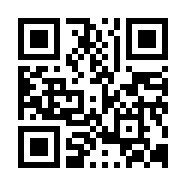 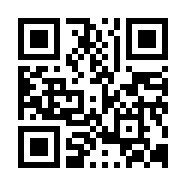 《お申込み・お問い合わせ先》〒180-0014　東京都武蔵野市関前３丁目２８番１４号 　      　　　　　　 公立学校共済組合女子学生会館   　  　 　　 　 　　  「ベルフィーユ武蔵野」事務局Tel：０４２２－３７－７８００（平日9：30～17：00）　　　　　HP： http://bellefille.co.jp※館内施設の見学を希望される方は、あらかじめ会館事務局にご連絡ください。